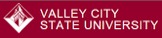 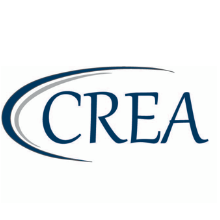 Course Title: Help for Billy Book Study - Independent Study Option Department and Course Code: Continuing EDUC 2000 - 1 creditRegistration link - www.vcsu.edu/extendInstructor of Record:	Lyndsi Engstrom				Program Director				Central Region Education Association				lyndsi.engstrom@k12.nd.us				Office: 701.838.3025Required Resource:Forbes, Heather T. (2012). Help for Billy: A Beyond Consequences Approach to Helping Challenging Children in the Classroom. Boulder, CO: Beyond Consequences Institute, LLC.Additional Course Materials:Journal, if recording journal reflection questions by handJournals are not submitted to course instructor(s) for review or grading.A single subject spiral-bound notebook is sufficient.Description:This course is designed to assist educators in understanding how trauma-impacted children experience the traditional world of school, and to help educators discover what can be done to support trauma-impacted students to be ready and able to learn in their school environment. Objectives: Upon completion of this course, participants will be able to: Understand the survival-based perspective of children impacted by ongoing and/or severe trauma Analyze trauma-informed relational and instructional strategies; Apply trauma-informed relational and instructional strategies; Create an action plan to prioritize regulatory thinking over behavioral thinking Course Activities and Requirements:All course activities, including activity descriptions and instructions, are located on Moodle. If you have not already received a link to the Moodle course, please contact the course instructor. You will complete the following activities:Reading reflection questions that are posted in a discussion board on Moodle,Journal reflection questions that are written/typed but not submitted in Moodle.Written assignments that are submitted through Moodle, A Help for Billy action planA final book study reflection and course evaluation.Evaluation Plan: ABCD gradingA check mark indicates meeting the standard.  No check will be given if participant does not make a good-faith attempt to meet the standard.	 Completed four reading reflection discussion posts, including at least one reply to a classmate’s post for each of the four discussion posts.Completed four written assignments, submitted in Moodle.Completed Help for Billy action plan, submitted in Moodle.Completed book study reflection (Google form link in Moodle).Completed course evaluation (Google form link in Moodle).Grades will be assigned using the following:A. Has received check marks in all standardsB. Has received checks in 4 of 5 standardsC. Has received checks in 3 of 5 standardsD. Has received checks in 1 to 2 of the 5 standards F.  Has made no attempt to meet the standards.Independent Study Course OutlineDatesAgendaTime BreakdownPart 1Assigned reading:Chapter 1 (pp. 1 – 6)Chapter 2 (pp. 7 – 22)Chapter 3 (pp. 23-37)Part 1 reading reflection questions Part 1 journal reflection questionsPart 1 written assignment 3 hoursPart 2Assigned reading:Chapter 4 (pp. 39-51)Chapter 5 (pp. 53-65)Chapter 6 (pp. 67-81)Part 2 reading reflection questions Part 2 journal reflection questionsPart 2 written assignment3 hoursPart 3Assigned reading:Chapter 7 (pp. 85-104)Chapter 8 (pp. 105-123)Chapter 9 (pp. 125-142)Part 3 reading reflection questions Part 3 journal reflection questionsPart 3 written assignment 3 hoursPart 4Assigned readingChapter 10 (pp. 143-157)Chapter 11 (pp. 159-174)Chapter 12 (pp. 175-196)Part 4 reading reflection questionsPart 4 journal reflection questions Part 4 written assignment 3 hoursPrior to semester deadlineComplete a Help for Billy action plan and submit in Moodle1.5 hourPrior to semester deadlineComplete the book study reflection and course evaluation (Google form link located in Moodle) 1.5 hour